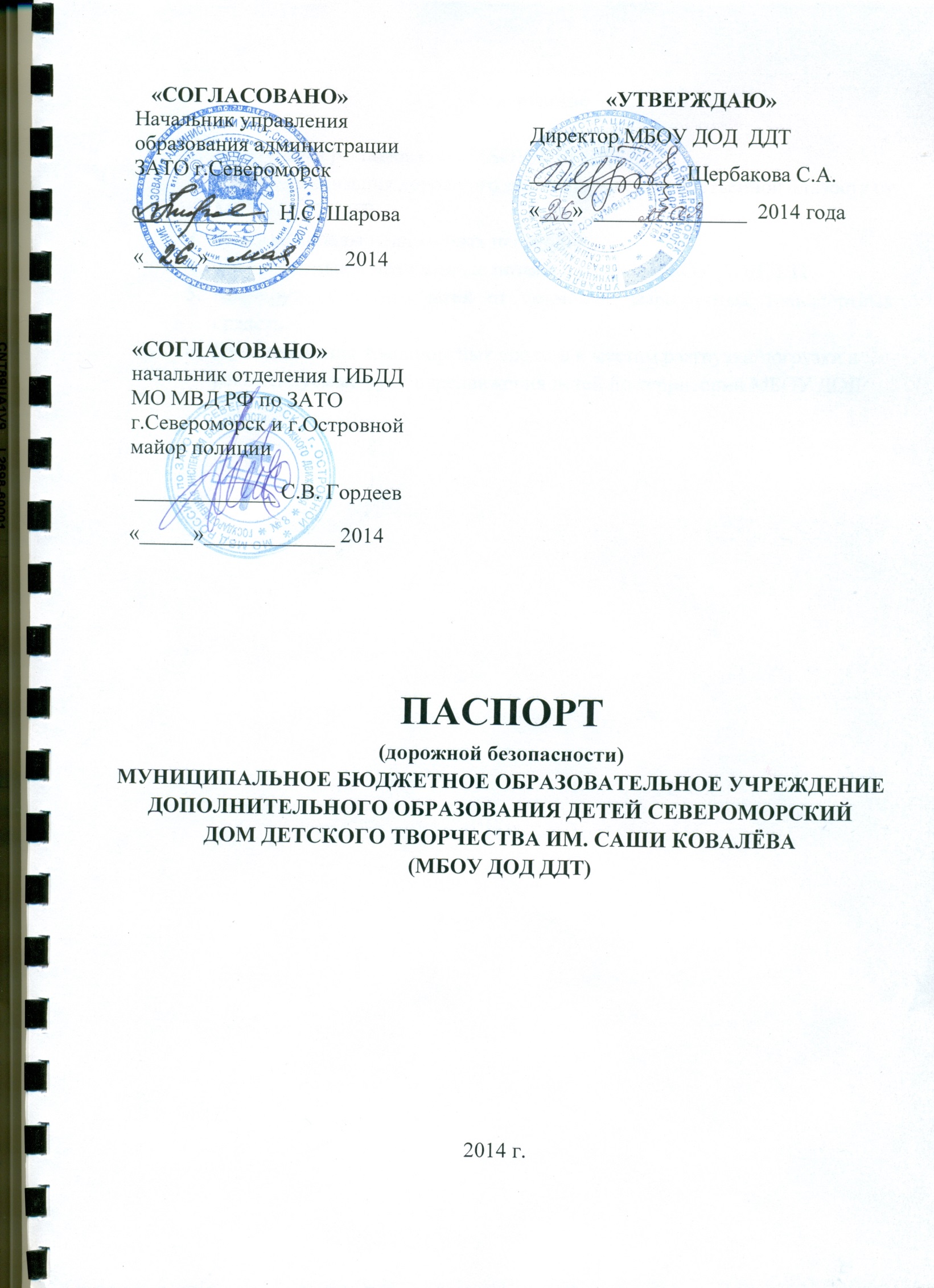 Содержание1. План-схема расположения  МБОУДОД ДДТ.2. Схема организация дорожного движения в непосредственной близости от МБОУДОД ДДТ.3. Фотоматериалы пешеходных переходов.4. Транспортные и пешеходные потоки в районе МБОУ ДОД ДДТ.5. Маршрут движения детей от остановок маршрутных транспортных средств. 6. Пути движения транспортных средств к местам разгрузки/погрузки и рекомендуемые пути передвижения детей по территории МБОУ ДОД ДДТ.Общие сведения Наименование ОУМуниципальное бюджетное образовательное учреждение дополнительного образования детей Североморский Дом детского творчества им. Саши Ковалёва (МБОУ ДОД ДДТ)Юридический адрес ОУРоссия, 184602, Мурманская область,  город Североморск,    улица  Головко, дом 1АФактический адрес ОУРоссия, 184602, Мурманская область,  город Североморск,   улица  Головко, дом 1АОтветственный от муниципального органа Управления образованиемведущий специалист Управления образования Галимон Светлана Ростиславовна, тел. 4-95-05 Ответственный от ГосавтоинспекциРуководитель ОУДиректор МБОУ ДОД ДДТ Щербакова Светлана АнтоновнаТел.: 4-27-49Заместитель  директора по учебно-воспитательной  работе Кумецкая Оксана АлексеевнаТел.: 4-29-78Тип ОУобразовательное учреждение дополнительного образования детейКоличество педагогического состава35Количество обучающихся1580Наличие уголка по БДДуголок  БДД расположен на стенде в холле 1 этажа Дома творчестваНаличие автогородка (площадки) по БДДнетНаличие автобуса в ОУ нетВремя занятий в ОУПонедельник-пятница: 08.30-20.00Суббота: 09.00-16.30Воскресенье: 09.00-16.00Телефоны оперативных службМЧС – 01Полиция – 02Скорая помощь - 03